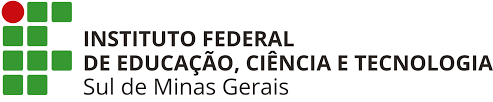 APÊNDICE E - TERMO DE RESPONSABILIDADE DE AUTORIA DO TRABALHO DE CONCLUSÃO DE CURSOEu, [xxxxxxxxxxxxxx] aluno(a) do Curso de [xxxxxx],  matriculado(a) sob o Registro Acadêmico (RA) nº [xxxxxxxxxxxxxx], juntamente com [xxxxxxxxxxxxxx] aluno(a) do mesmo Curso, matriculado(a) sob o Registro Acadêmico (RA) nº  [xxxxxxxxxxxxxx], declaro(amos) estar(mos) ciente (s) e de acordo: que o TCC deverá ser realizado de acordo com as orientações/coorientações indicadas pelo orientador/coorientador; que todas as etapas do TCC deverão ser realizadas sob a supervisão do orientador; com o regulamento de TCC de cada curso; com o Manual para Apresentação e Normalização de Trabalhos Acadêmicos do Campus Pouso Alegre.Declaro(amos) ainda estar ciente de que é considerado utilização indevida, ilegal e/ou plágio (lei 9.610/98), os seguintes casos:texto de autoria de terceiros sem citações;texto adaptado em parte ou totalmente sem citações;texto produzido por terceiros, sob encomenda, mediante pagamento (ou não) de honorários profissionais.Pouso Alegre, _______________ de ____________________ de ___________.________________________Aluno 1_________________________Aluno 2________________________Aluno 3________________________________________Orientador(a)__________________________________Professor da disciplina de TCC ou Coordenador de Curso (se houver)